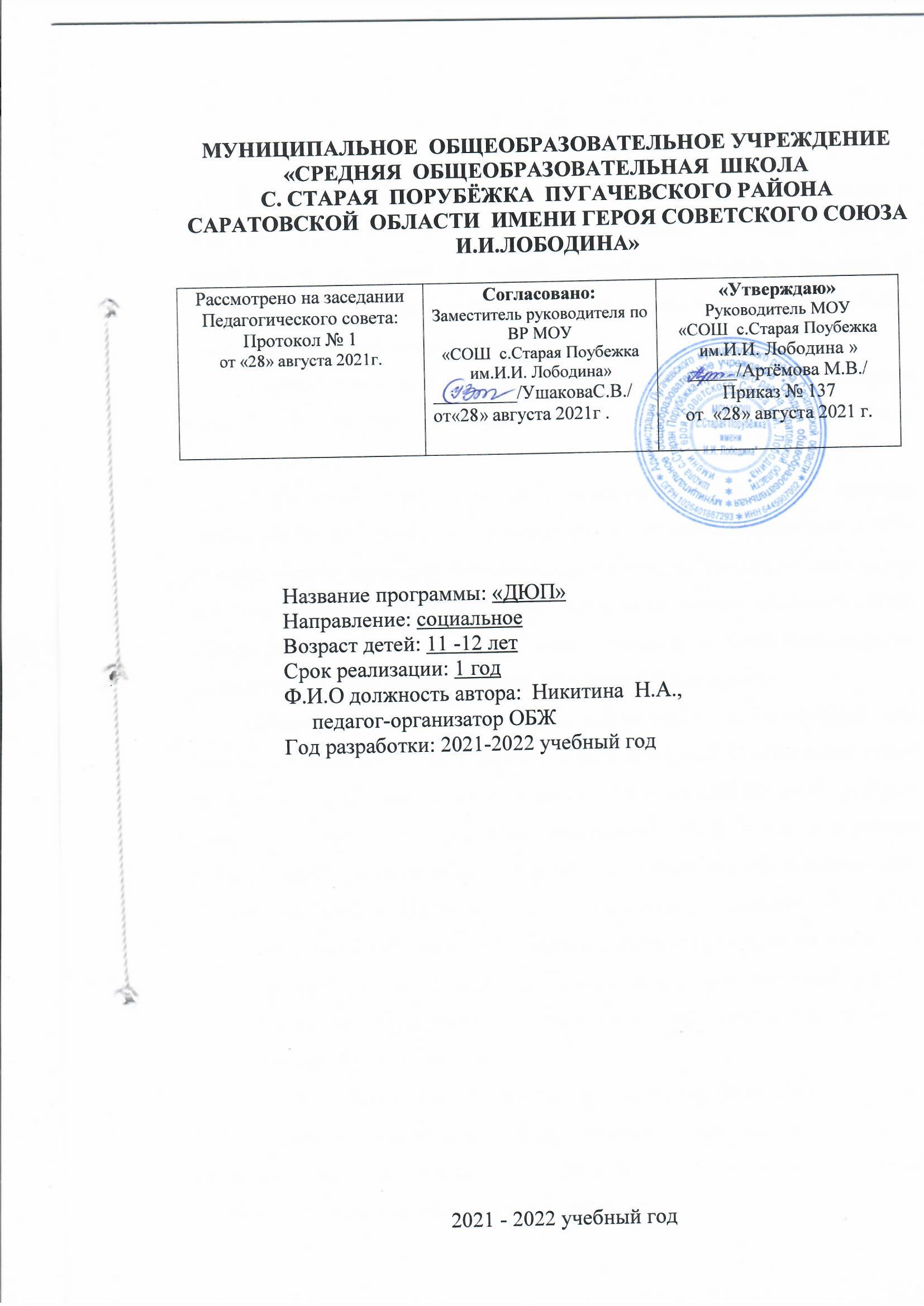 Пояснительная запискаВ современном обществе отмечается постоянный рост количества и масштабов негативных последствий чрезвычайных ситуаций – аварий, природных и техногенных катастроф, стихийных бедствий и пожаров. В нашей стране количество погибших при ЧС ежегодно увеличивается на 3-4%, материальный ущерб возрастает на 7-10%. Антропогенная деятельность ежегодно приводит к возникновению более 220 тыс. пожаров, на которых погибают свыше 18 тыс. человек, из них более 700 детей. Установлено, что более 20% пожаров происходит по причине нарушения правил установки и эксплуатации электрооборудования и 65% пожаров – из-за неосторожного обращения с огнем. Это свидетельствует о том, что большинство руководителей различных звеньев образовательных учреждений и сами учащиеся небрежно относятся к своей безопасности, слабо владеют элементарными мерами пожарной безопасности.Поэтому, основной целью данной программы является профилактика борьбы с огнем, обучение учащихся мерам пожарной безопасности путем организации деятельности дружин юных пожарных (ДЮП) во внеурочное время в системе дополнительного образования детей, а также обучение умению вести себя правильно в экстремальных ситуациях, уметь помочь себе и окружающим. Дружины юных пожарных создаются в целях совершенствования обучения детей мерам пожарной безопасности, помощи в профессиональной ориентации, пропаганды пожарно-технических знаний, направленных на предупреждение пожаров, а в случае необходимости – ихиспользование при пожаре.Также задачей данной программы является физическое развитие подрастающего поколения, формирование навыков дисциплины, самоорганизации и самоконтроля, воспитание силы воли, мужества, стойкости, гражданственности и патриотизма.Достижение поставленных задач предполагается осуществить на основе интереса учащихся к физической красоте и силе, мужеству и стойкости, смелости и решительности, стремлению к самоутверждению.Реализацию данной программы предполагается осуществить на основе следующих принципов:- гуманистических начал, многообразия и вариантности форм организации жизнедеятельности и образования детей;-непрерывность образования и воспитания;-воспитывающего обучения;-приоритета интересов каждого обучающегося и учета его интеллектуальных и психофизиологических личностных особенностей;-обеспечение подростку комфортной эмоциональной среды – «ситуации успеха» и развивающего общения.Программа рассчитана на учащихся 7-9-х классов. Она обеспечивает непрерывность образовательного процесса – каникулярные периоды используются для проведения экскурсий, соревнований практических занятий. Набор учащихся в дружину свободный. Могут заниматься все, кто проявляет желание и интерес.Цель программы: Формирование активной гражданской позиции подростков в процессе интеллектуального, духовно-нравственного и физического развития; патриотическое воспитание подрастающего поколения; социальное становление личности ребенка; формирование принципов безопасности личности обучающихся, их адаптации к жизни в обществе; создание основы для осознанного выбора профессии и дальнейшей учебы в высших и средне-специальных учебных заведениях МЧС России.Задачи программы: 1. ВОСПИТАТЕЛЬНЫЕ:
- воспитание у подрастающего поколения высокого чувства патриотизма, гражданской ответственности, общественного долга, любви к профессии пожарного;
- воспитание самодисциплины, силы воли, мужества, стойкости, стремления к преодолению трудностей;
- воспитание чувства товарищества, взаимопомощи и поддержки.
2. ОБРАЗОВАТЕЛЬНЫЕ:
- дать учащимся основы знаний, помогающие выжить в чрезвычайных ситуациях;
- дальнейшее развитие знаний в области истории Отечества и нашего края, физической культуры и спорта, медицины;
- научить основам строевой подготовки;
- приобретение знаний, умений и навыков работы с первичными средствами пожаротушения.
3. РАЗВИВАЮЩИЕ:- развитие детского технического творчества, 
- развитие инициативы и эрудиции детей в процессе проведения тематических викторин, конкурсов, соревнований, смотров; - развивать познавательный интерес учащихся в процессе организации встреч с работниками пожарной охраны.ОРГАНИЗАЦИННО-ПЕДАГОГИЧЕСКИЕ ОСНОВЫ ОБУЧЕНИЯ

Время реализации программы – 17 часов.
Занятия проводятся 1 раз в 2 неделе. (1 час)
Количество воспитанников в дружине – 12,15 человек.Требования к уровню подготовки учащихся по окончанию изучения курса.Ученик должен знать:принципы Положения ДЮП;основные направления, формы и методы ДЮП;основные правила пожарной безопасности в жилье, в школе, в лесу;- причины возникновения пожаров и меры предупреждения пожара при
обращении с огнем и электрическими приборами;основные направления работы ГПС;специфику применения первичных средств пожаротушения;порядок оказания первой медицинской помощи при пожаре;правила разведения костра в лесу;- значение профилактической работы с учащимися образовательного
учреждения с целью предупреждения пожаров по вине детей, гибели и
травматизма детей при пожарах.Ученик должен уметь:- оценивать окружающие его предметы и явления с точки зрения пожарной
безопасности;- предвидеть возможность возникновения пожара и прогнозировать его
последствия;- оказывать первую медицинскую помощь при пожаре;убеждать окружающих в необходимости проведения профилактической работы и привитию им навыков пожаробезопасного поведения;планировать профилактическую деятельность с ровесниками и младшими школьниками;- применять на практике методы и формы пропаганды пожарной
безопасности;реализовывать свои творческие способности при проведении профилактической работы по ППБ: составлять сценарии выступлений, сочинять стихи, выполнять рисунки;- изготовлять материалы и оборудование для проведения различных
мероприятий по противопожарной профилактике (карточки, газеты, плакаты,
листовки, схемы);проводить игры, беседы, развлечения с детьми младшего возраста;взаимодействовать с другими членами отряда ДЮП, с сотрудниками ГПС в процессе проведения профилактической работы.Календарно-тематическое планированиеЛитература:Правила пожарной безопасности в Российской Федерации.
ППБ 01-98 г.Шойгу С.К. «Чрезвычайные ситуации». Энциклопедия школьника.
Краснодар, 2005 г.Винников Л.А. «Почему возникают пожары», изд-во «Ярославль», 
1998 г.Курцев П.А. «Медико-санитарная подготовка учащихся», Москва, «Просвещение», 1988 г.Смирнов А.Т. и др. «Основы безопасности жизнедеятельности» 5 кл.
Москва, «Просвещение», 2005 г.№Наименование раздела, темы урокаДатаДата№Наименование раздела, темы урокапланфакт1Вводное занятие 2Цели и задачи пожарной охраны 3Причины пожаров в жилом доме4Участие в конкурсе «Огонь не игра» 5Спички –детям не игрушка6Действие при возникновении пожара7 Противопожарная безопасность в школе8Эвакуация при пожаре из здания школы9Участие в конкурсе «Служба спасения 01»10Первичные средства пожаротушения11Правила пользования первичными средствами пожаротушения12Выступление агитбригады «Огонёк»13Меры пожарной безопасности при проведении Новогодних праздников14Причины лесных пожаров.15Роль детей в возникновении пожаров.16Вода, земля, песок - как средства пожаротушения.17Встреча со специалистом. Инспектор пожарной части.Итого:17